PENGESAHAN DEWAN PENGUJIPENGARUH LAMA FERMENTASI MENGGUNAKAN CAIRAN RUMEN TERHADAP KADAR PROTEIN KASAR DAN SERAT KASAR DEDAK HALUS PADI  Oleh:ANDI SAPUTRAB1D 014 024Telah Dipertahankan di Depan Dewan Pengujidan Dinyatakan Lulus pada Tanggal:3 Januari 2019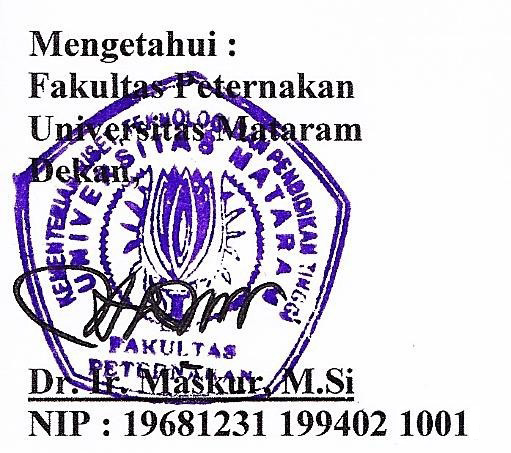 		Anggota,Mengetahui :Fakultas PeternakanUniversitas MataramDekan,Dr. Ir. Maskur, M.SiNIP. 19681231 199402 1001Dewan Penguji :Ketua,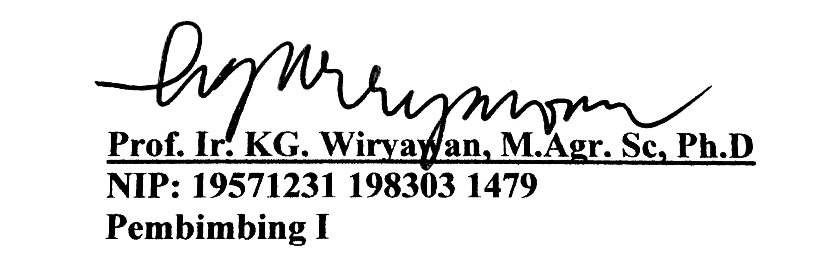 (Prof. Ir. KG. Wiryawan, M.Agr. Sc, Ph.D)NIP. 19571231 198303 1479Anggota,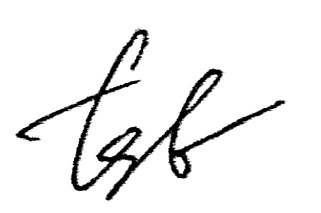 Ir. Tjokorda Suwhendra Binetra,M.SiNIP. 19560630 198603 1003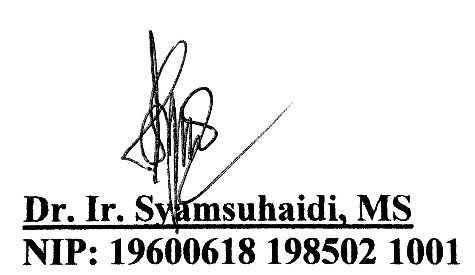 Anggota,(Dr. Ir. Syamsuhaidi, MS)NIP. 19600618 198502 1001